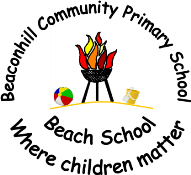 School COVID19 Outbreak Contingency PlanBeaconhill Primary School28th September 2021IntroductionAll education and childcare settings are required to have an outbreak management plan (sometimes called a contingency plan) which outlines how they would operate if any of the measures described in this document were recommended for their setting or area. This includes how they would ensure every child, pupil or student receives the quantity and quality of education and care to which they are normally entitled.The school leadership team (SLT) recognises the need to respond to outbreaks of COVID-19 quickly, effectively and proportionately, to ensure a safe school environment whilst minimising the effect of loss of face-to-face education by prioritising measures which ensure business continuity.  In all circumstances, the potential benefit of measures to reduce transmission will be weighed against the potential impact on education and restrictions on attendance will only be considered as a last resort.  The health and safety of staff, pupils and visitors remains our number one priority.The COVID-19 risk assessment for the school (here) records the key protective measures in place, including some measures which may need to be re-introduced as part of this plan.  What is an Outbreak?Where the number of positive cases substantially increases, this could indicate transmission is happening in the school. At this point, advice is sought from the NCC Public Health Team in the following circumstances [applicable to most settings]: 5 children, pupils, students or staff, who are likely to have mixed closely, test positive for COVID-19 within a 10-day period; or 10% of children, pupils, students or staff who are likely to have mixed closely test positive for COVID-19 within a 10-day period For special schools, residential settings, and settings that operate with 20 or fewer children, pupils, students and staff at any one time [delete if not relevant]: 2 children, pupils, students and staff, who are likely to have mixed closely, test positive for COVID-19 within a 10-day periodIdentifying a group that is likely to have mixed closely will be different for each setting. A group will rarely mean a whole setting or year group.  For schools, this could include: a form group or subject class a friendship group mixing at breaktimes a sports team a group in an after-school activity The school will also seek public health advice if a pupil, student, child or staff member is admitted to hospital with COVID-19.  Hospitalisation could indicate increased severity of illness or a new variant of concern. Support in managing risk assessments and communicating with staff and parents may be offered.Communication and Record KeepingThis plan is kept under periodic review by the Headteacher and will be reviewed following an outbreak to identify any aspects which worked well or areas for improvement.The following arrangements are in place/will be put in place in the event of a case(s) of COVID-19:Parents are asked to inform the school of any positive COVID-19 case as soon as possible, as per normal arrangements for reporting sickness absence via the school office.NHS Test & Trace will undertake contact tracing and provide advice to close contacts.  From 16 August those under 18 will no longer be required to self-isolate at home but they will be advised to take a PCR test. Note: staff are instructed not to share contact details of individuals with anyone other than Test and Trace/Public Health Team (staff should not share contact details of close contacts with other parents/carers)Details of the positive case will be kept so that any linked cases can be identified - including dates of symptoms/date of positive test/date last in school/details of class or social group.NCC Public Health Team are notified of the positive case(s) via the on-line notification form.  If at a later date the school become aware that an individual has been hospitalised, the Public Health Team will be notified via the enquiry form. (forms are available via the Covid management flowchart in the Resources section)Staff are informed when there has been a case of COVID-19 within the school and to be vigilant of anyone displaying symptoms.Inform and advise communications are sent to parents of groups of pupils who may be possible contacts of the positive case.  This will request them to be vigilant for symptoms, keep pupils off school if they become symptomatic, go for a PCR test if they are identified as close contacts by Test and Trace.Activating the Plan - CollaborationThe Local Authority, Director of Public Health for Northumberland, and Public Health England local health protection teams are responsible for managing localised outbreaks. They play an important role in providing support and advice to education and childcare settings. In all situations where this plan is implemented, the school will liaise and cooperate with the above to agree on the most appropriate protective measures which may need to be reintroduced to contain an outbreak, bearing in mind the priority of maintaining school attendance.The plan will be activated in the following circumstances:to help manage a COVID-19 outbreak within the schoolif there is extremely high prevalence of COVID-19 in the community and other measures have failed to reduce transmissionas part of a package of measures responding to a Variant of Concern (VoC)The Headteacher will contact the NCC Public Health Team if they consider there may be an outbreak within the school due to illness reported.  The NCC Public Health Team will contact a nominated person/Headteacher from the school if they become aware of a possible outbreak within the school/area from PHE data they receive.Step A – a single case or cases below the threshold of an Outbreak of COVID-19 in settingParents notify school of a positive case or the school is notified by the NCC Public Health Team.NHS Test & Trace will undertake contact tracing and advise close contacts to arrange a PCR test.  The school is not expected to follow up the results of PCR tests.School should note details of the case so that any linked cases within school can be identified.Notify the Public Health Team of the positive case(s) via the on-line notification form.The actions in the Communication and Record Keeping section are implemented.Covid risk assessment/existing protective measures are reviewed to identify any areas for improvement [as a very minimum enhanced cleaning, ongoing hand and respiratory hygiene and good ventilation should already be in place].Staff/pupils are reminded of the importance of following the protective measures in place within the setting.Step 2 - An outbreak of COVID-19 in setting When the school becomes aware of a possible outbreak the Headteacher will contact the NCC Public Health Team via their enquiry line:https://form.northumberland.gov.uk/form/auto/covid19_education_enqThe NCC Public Health Team will:work with the school to identify the cohort the cases belong to and undertake an assessment including number of cases, spread within the school and evidence of ongoing transmission.work with the school to determine appropriate public health action in the event of an outbreakHold an Outbreak Control Team meeting if required (informed by the public health team’s risk assessment) Variant of Concern (VOC) cases – may be managed differently. Additional actions / investigations may be undertaken if a new variant is detected and that this will be led by the Health Protection Team in Public Health England (PHE).The school/setting will:Implement the Outbreak Management Plan.Follow protocol as in Step A for a single case.Review and reinforce the testing, hygiene and ventilation measures they already have in place. Consider whether any activities could take place outdoors, including exercise, assemblies, or classes Consider ways to improve ventilation indoors, where this would not significantly impact thermal comfort Arrange a one-off enhanced clean focussing on touch points and any shared equipmentFollow the advice of the NCC Public Health Team/Outbreak Control Team to implement recommended additional protective measures.Follow the actions in the Communication and Record Keeping section .Possible Protective Measures – Arrangements The following may be considered as additional protective measures to be reintroduced in school in the event of an outbreak.Reintroduction of “bubbles”/Limits on mixing of pupilsThe DfE advise that any recommendation for the reintroduction of ‘bubbles’ is not taken lightly and would need to take account of the detrimental impact they can have on the delivery of education.  However, in certain settings (e.g. early years/first/primary schools) it’s likely that this can be done without too much impact on education. [these settings should already consider natural groupings as part of their COVID-19 risk assessment]School transport seating plans are reintroduced (if not already in place).Face coverings (staff, visitors and pupils in Year 7 and above)Restricting AttendanceDue to the number of days of missed on-site education, restricting attendance of pupils at school will only be considered if absolutely necessary and on the advice from the DfE/Government/Public Health Team/Director of Public Health for Northumberland. Where restrictions are put in place across a geographical area, the government will issue detailed operational guidance.  Where restricted attendance is in place, the school will reactivate its arrangements to enable high quality remote learning Priority for on-site attendance is given to vulnerable children and children of critical workers. Early years settings – all vulnerable children and children of critical workers are still able to attend.Primary Schools - all vulnerable children, children of critical workers, children in reception, year 1 and year 2 are allowed to attend. If attendance is restricted further, vulnerable children and children of critical workers should still be allowed to attend.ShieldingShielding for those identified as clinically extremely vulnerable from COVID-19 is currently paused. In the event of a major outbreak or variant of concern that poses a significant risk to individuals on the shielded patient list (SPL), ministers can agree to reintroduce shielding. Shielding would be considered in addition to other measures to address the residual risk to people on the SPL, once the wider interventions are taken into account.Shielding can only be reintroduced by national government.  If this were to happen the school will:Reactivate remote learning/support for pupils of the shielding list [details how this will be done, including loan of equipment, pastoral support etc]Review individual risk assessments for relevant staff.  Make arrangements to support working from home. Additional resources may be needed – agency staff, staff redeployment. Other measuresIt may be necessary to cancel, postpone or review arrangements for out of school visits, after school activities or large scale gatherings/events.   This will include:   Beach School.open daystransition or taster daysparental attendance in settingsperformances in settingsResources:COVID-19 management flowchart – including link to notification/enquiry form. Inform and Advise communications – model letter/text Government Guidance:Operational Guidance for Schools“Contingency framework: education and childcare settings”Document History:First version: 27 August 2021Update 28th September 2021